Evaluation diagnostique :	Les couleurs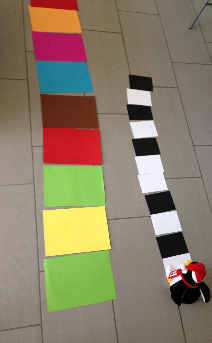 Le chemin des couleursPréparationDéposer 2 chemins parterre. Le premier fait avec des feuilles de couleurs A4. Le deuxième avec des feuilles noires ou blanches A5Couper des piques à brochettes en 2 et colorier chaque bâtonnet d’une couleur présente sur le chemin de couleurs. Faire 2 bâtonnets noirs et 2 blancs. Les mettre dans un petit sac ferméPrendre un animal en peluche de son choix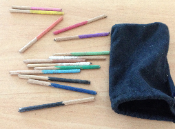 ButArriver au bout du chemin des couleurs avant que la peluche termine son parcoursDéroulementUn enfant tire une couleur dans le sac, l’annonce et un de ses camarades avance sur la couleur annoncée.S’il tire un bâtonnet blanc ou noir, c’est la peluche qui avance. ProlongementDonner des attributions à certaines couleurs : rejouer, reculer, attendre….Reculer si la couleur annoncée la plus proche se trouve derrière….Fabrication de lunettes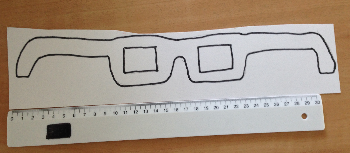 Préparation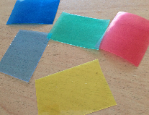 Lunettes en papier Plastique de couleurs découpés dans des pochettesButQuestionner les enfants sur les couleurs et jouer avec les mélanges en superposant les plastiquesDéroulementLes élèves découpent une paire de lunettes préparée par l’enseignante. 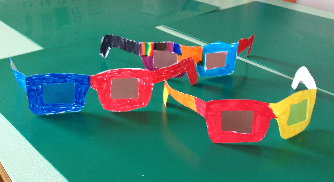 Ils la décorent avec des feutres puis choisissent le plastique pour les verresLa maîtresse colle les plastiques avec du papier collant ProlongementSe promener avec ses lunettes et constater les changements de couleursMettre une paire de lunettes à un camarade qui dira de quelles couleurs sont les verres Mettre un plastique transparent en laissant une ouverture et changer ses verres autant de fois qu’on veut…..L1 13 14Attentes fondamentales utilise un vocabulaire adéquat et précisutilise ses connaissances du système lexicalProgression des apprentissages Élaboration et enrichissement d’un capital motUtilisation de mots de grande fréquence en lien avec la vie de la classe